Western Australia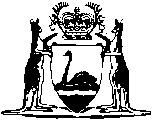 Street Collections (Regulation) Act 1940Street Collections Regulations 1999Western AustraliaStreet Collections Regulations 1999Contents1.	Citation	12.	Terms used in these regulations	13.	Application for permit	14.	Form of permit	15.	Identification badges	16.	Minimum age for collectors	27.	Collection boxes	28.	Making a collection	29.	Obstruction	310.	Collection returns	311.	Collectors, promoters etc. not to be paid	312.	Investigation by Commissioner 	313.	Offence	414.	Infringement notices	415.	Forms	5Schedule 1 — Form of permitSchedule 3 — Forms	Form 1 — Infringement notice	7	Form 2 — Withdrawal of infringement notice	9Notes	Compilation table	10	Other notes	10Defined termsStreet Collections (Regulation) Act 1940Street Collections Regulations 19991.	Citation		These regulations may be cited as the Street Collections Regulations 1999.2.	Terms used in these regulations		In these regulations —	authorise means authorise in writing; 	Commissioner has the meaning given in the Fair Trading Act 2010;	permit means a permit under section 4 of the Act;	permit holder means a person to whom a permit has been granted.	[Regulation 2 amended: Gazette 22 Sep 2006 p. 4134; 2 Oct 2018 p. 3796.]3.	Application for permit		An application for a permit is to be in a form approved by the Minister.4.	Form of permit		A permit is to be in the form set out in Schedule 1.5.	Identification badges	(1)	A collector must wear an identification badge bearing the name of the permit holder in a conspicuous place at all times while taking part in a collection.	(2)	A collector must allow a person authorised by the Minister to inspect the collector’s identification badge on request.6.	Minimum age for collectors		A permit holder must not allow a person who is under 16 to be a collector unless authorised by the Minister to do so.7.	Collection boxes	(1)	A permit holder must provide one or more collection boxes to each collector.	(2)	A collection box —	(a)	may be a box, tin, or other receptacle capable of securely holding money;	(b)	must not be fixed to a pole or otherwise designed to be held beyond the reach of the collector;	(c)	must be securely closed and sealed so that it cannot be opened or money removed from it without the seal being broken; and	(d)	must have prominently displayed on it —	(i)	the name of the person or persons for whom the collection is being made; and 	(ii)	the date of the collection.	(3)	A permit holder must consecutively number all of the permit holder’s collection boxes and keep a record of which boxes are issued to each collector.8.	Making a collection	(1)	If a person wishes to contribute to a collection a collector must offer a collection box to the person so the person can put the contribution into the box.	(2)	If a person gives a contribution to the collector the collector must immediately put it into a collection box. 	(3)	A collector must not open or break the seal on a collection box.	(4)	A collector who has finished collecting is to give all the collector’s collection boxes to the permit holder or a person authorised by the permit holder to receive collection boxes.9.	Obstruction 		While taking part in a collection a collector must not obstruct a public street (as defined in section 3 of the Act) or annoy any person using a public street.10.	Collection returns 		Within 30 days after the date of a collection a permit holder must give to the Minister a written statement, signed by the permit holder, setting out —	(a)	the amount collected; 	(b)	the expenses incurred in carrying out the collection; and	(c)	the amount that has been, or is to be, distributed to each of the persons for whom the collection was made. 11.	Collectors, promoters etc. not to be paid	(1)	A person must not pay —	(a)	a person for being a collector; or	(b)	any other person for promoting or otherwise assisting with a collection, 		unless the permit authorises that payment.	(2)	In subregulation (1) —	pay includes give, whether directly or indirectly, any benefit or reward. 12.	Investigation by Commissioner 1	(1)	The Minister may request the Commissioner 1 under the Fair Trading Act 2010 to investigate a collection.	(2)	On receipt of a request the Commissioner 1 is to —	(a)	make all investigations the Commissioner 1 considers appropriate; and	(b)	report the result of the investigations to the Minister.	(3)	For the purpose of subregulation (2) the Commissioner 1 may direct a person to produce any documents specified in the direction and the person must comply with that direction. 	[Regulation 12 amended: Gazette 12 Jan 2007 p. 49; 2 Oct 2018 p. 3796.]13.	Offence		A person who fails to comply with these regulations commits an offence. 	Penalty: $40.14.	Infringement notices	(1)	An offence under section 3(1) of the Act is an offence for which an infringement notice may be issued under Part 2 of the Criminal Procedure Act 2004.	(2)	For the purposes of section 5(3) of the Criminal Procedure Act 2004, $400 is the modified penalty for an offence under section 3(1) of the Act.	(3)	The Commissioner 1 may, in writing, appoint persons or classes of persons to be authorised officers or approved officers for the purposes of Part 2 of the Criminal Procedure Act 2004.	(4)	The Commissioner 1 is to issue to each authorised officer a certificate, badge or identity card identifying the officer as a person authorised to issue infringement notices.	[Regulation 14 inserted: Gazette 22 Sep 2006 p. 4134; amended: Gazette 24 Dec 2019 p. 4420.]15.	Forms		The forms set out in Schedule 3 are prescribed in relation to the matters specified in those forms.	[Regulation 15 inserted: Gazette 22 Sep 2006 p. 4134.]Schedule 1 — Form of permit[r. 4]Street Collections (Regulation) Act 1940Permit to conduct a Street Collection	[Schedule 1 amended: Gazette 24 Dec 2019 p. 4420.][Schedule 2 deleted: Gazette 24 Dec 2019 p. 4420.]Schedule 3 — Forms[r. 15]	[Heading inserted: Gazette 22 Sep 2006 p. 4135.]Form 1 — Infringement notice	[Form 1 inserted: Gazette 22 Sep 2006 p. 4135; amended: Gazette 20 Aug 2013 p. 3842; 2 Oct 2018 p  3796.]Form 2 — Withdrawal of infringement notice	[Form 2 inserted: Gazette 22 Sep 2006 p. 4135-6; amended: Gazette 2 Oct 2018 p. 3796.]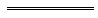 NotesThis is a compilation of the Street Collections Regulations 1999 and includes amendments made by other written laws. For provisions that have come into operation, and for information about any reprints, see the compilation table.Compilation tableOther notes1	As at the time of this compilation the person designated as the Commissioner for the purposes of the Act is known as the Commissioner for Consumer Protection (see Gazette 18 August 2006 p. 3372).Defined terms[This is a list of terms defined and the provisions where they are defined.  The list is not part of the law.]Defined term	Provision(s)authorise	2Commissioner	2permit	2permit holder	2pay	11(2)(Name)(Name)(Name)(Name)(Name)has permission under the Street Collections (Regulation) Act 1940 to conduct a street collection in the metropolitan region.has permission under the Street Collections (Regulation) Act 1940 to conduct a street collection in the metropolitan region.has permission under the Street Collections (Regulation) Act 1940 to conduct a street collection in the metropolitan region.has permission under the Street Collections (Regulation) Act 1940 to conduct a street collection in the metropolitan region.has permission under the Street Collections (Regulation) Act 1940 to conduct a street collection in the metropolitan region.The street collection may be carried out — The street collection may be carried out — The street collection may be carried out — The street collection may be carried out — The street collection may be carried out — on   (date)on   (date)betweenbetweena.m. /p.m.anda.m. /p.m.Signature of MinisterSignature of MinisterSignature of MinisterSignature of MinisterSignature of MinisterDateStreet Collections (Regulation) Act 1940Infringement noticesStreet Collections (Regulation) Act 1940Infringement noticesInfringement 
notice no.Alleged offenderName:	Family nameName:	Family nameAlleged offender	Given names	Given namesAlleged offenderor	Company name ____________________________________		ACNor	Company name ____________________________________		ACNAlleged offenderAddress ________________________________________________	PostcodeAddress ________________________________________________	PostcodeAlleged offenceDescription of offence _____________________________________Description of offence _____________________________________Alleged offenceStreet Collections (Regulation) Act 1940 s. Street Collections (Regulation) Act 1940 s. Alleged offenceDate 	/	/20	Time 	a.m./p.m.Date 	/	/20	Time 	a.m./p.m.Alleged offenceModified penalty  $Modified penalty  $Officer issuing noticeNameNameOfficer issuing noticeSignatureSignatureOfficer issuing noticeOfficeOfficeDate Date of notice 	/	/20Date of notice 	/	/20Notice to alleged offender It is alleged that you have committed the above offence.If you do not want to be prosecuted in court for the offence, pay the modified penalty within 28 days after the date of this notice.  How to payBy post: Send a cheque or money order (payable to ‘Approved Officer — Street Collections (Regulation) Act 1940’) to: Approved Officer — Street Collections (Regulation) Act 1940	Department of Mines, Industry Regulation and Safety	Locked Bag 14 Cloisters Square	Perth  WA  6850	In person: Pay the cashier at:	Department of Mines, Industry Regulation and Safety	[street address to be inserted]It is alleged that you have committed the above offence.If you do not want to be prosecuted in court for the offence, pay the modified penalty within 28 days after the date of this notice.  How to payBy post: Send a cheque or money order (payable to ‘Approved Officer — Street Collections (Regulation) Act 1940’) to: Approved Officer — Street Collections (Regulation) Act 1940	Department of Mines, Industry Regulation and Safety	Locked Bag 14 Cloisters Square	Perth  WA  6850	In person: Pay the cashier at:	Department of Mines, Industry Regulation and Safety	[street address to be inserted]If you do not pay the modified penalty within 28 days, you may be prosecuted or enforcement action may be taken under the Fines, Penalties and Infringement Notices Enforcement Act 1994.  Under that Act, some or all of the following action may be taken — your driver’s licence may be suspended; your vehicle licence may be suspended or cancelled; your details may be published on a website; your vehicle may be immobilised or have its number plates removed; and your property may be seized and sold. If you need more time to pay the modified penalty, you can apply for an extension of time by writing to the Approved Officer at the above postal address. If you want this matter to be dealt with by prosecution in court, sign here _______________________________________
and post this notice to the Approved Officer at the above postal address within 28 days after the date of this notice.If you do not pay the modified penalty within 28 days, you may be prosecuted or enforcement action may be taken under the Fines, Penalties and Infringement Notices Enforcement Act 1994.  Under that Act, some or all of the following action may be taken — your driver’s licence may be suspended; your vehicle licence may be suspended or cancelled; your details may be published on a website; your vehicle may be immobilised or have its number plates removed; and your property may be seized and sold. If you need more time to pay the modified penalty, you can apply for an extension of time by writing to the Approved Officer at the above postal address. If you want this matter to be dealt with by prosecution in court, sign here _______________________________________
and post this notice to the Approved Officer at the above postal address within 28 days after the date of this notice.Street Collections (Regulation) Act 1940Withdrawal of infringement noticeStreet Collections (Regulation) Act 1940Withdrawal of infringement noticeWithdrawal no.Alleged offenderName:	Family nameName:	Family nameAlleged offender	Given names	Given namesAlleged offenderor	Company name _____________________________________		ACNor	Company name _____________________________________		ACNAlleged offenderAddress _________________________________________________	PostcodeAddress _________________________________________________	PostcodeInfringement noticeInfringement notice no.Infringement notice no.Infringement noticeDate of issue  	/	/20Date of issue  	/	/20Alleged offenceDescription of offence ____________________________________Description of offence ____________________________________Alleged offenceStreet Collections (Regulation) Act 1940 s. Street Collections (Regulation) Act 1940 s. Alleged offenceDate 	/	/20	Time	a.m./p.m.Date 	/	/20	Time	a.m./p.m.Officer withdrawing noticeNameNameOfficer withdrawing noticeSignatureSignatureOfficer withdrawing noticeOfficeOfficeDateDate of withdrawal 	/	/20Date of withdrawal 	/	/20Withdrawal of infringement notice[*delete 
whichever
is not applicable]The above infringement notice issued against you has been withdrawn.  If you have already paid the modified penalty for the alleged offence you are entitled to a refund.  *	Your refund is enclosed.  or*	If you have paid the modified penalty but a refund is not enclosed, to claim your refund sign this notice and post it to:Approved Officer — Street Collections (Regulation) Act 1940Department of Mines, Industry Regulation and Safety Locked Bag 14  Cloisters SquarePerth  WA  6850Signature	/	/20The above infringement notice issued against you has been withdrawn.  If you have already paid the modified penalty for the alleged offence you are entitled to a refund.  *	Your refund is enclosed.  or*	If you have paid the modified penalty but a refund is not enclosed, to claim your refund sign this notice and post it to:Approved Officer — Street Collections (Regulation) Act 1940Department of Mines, Industry Regulation and Safety Locked Bag 14  Cloisters SquarePerth  WA  6850Signature	/	/20CitationPublishedCommencementStreet Collections Regulations 19997 Dec 1999 p. 5991-47 Dec 1999Street Collections Amendment Regulations 200622 Sep 2006 p. 4133-622 Sep 2006 (see r. 2(a))Street Collections Amendment Regulations (No. 2) 200612 Jan 2007 p. 4912 Jan 2007Reprint 1:  The Street Collections Regulations 1999 as at 2 Feb 2007 (includes amendments listed above) Reprint 1:  The Street Collections Regulations 1999 as at 2 Feb 2007 (includes amendments listed above) Reprint 1:  The Street Collections Regulations 1999 as at 2 Feb 2007 (includes amendments listed above) Street Collections Amendment Regulations 201320 Aug 2013 p. 3842r. 1 and 2: 20 Aug 2013 (see r. 2(a));
Regulations other than r. 1 and 2: 21 Aug 2013 (see r. 2(b) and Gazette 20 Aug 2013 p. 3815)Commerce and Industrial Relations Regulations Amendment (Administration) Regulations 2018 Pt. 42 Oct 2018 p. 3794-63 Oct 2018 (see r. 2(b))Consumer Protection Regulations Amendment Regulations 2019 Pt. 724 Dec 2019 p. 4416-201 Jan 2020 (see r. 2(b) and Gazette 24 Dec 2019 p. 4415)